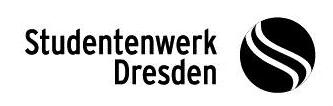 Flexible Kinderbetreuung für Beschäftigteder TU DresdenAuftragsformularKontaktdaten Personensorgeberechtigte:Angaben zum Kind / zu KindernDas Datenblatt des Kindes / der Kinder wird dem Auftragsformular als Anlage für den / die Betreuer/in beigefügt!Weitere abhol- und übergabeberechtigte Person(en) Ich/wir erteile/n der o.g. Person(en) die Vollmacht, mein/unser Kind abzuholen.BetreuungswunschGrund für Betreuungsanfrage (Mehrfachnennungen sind möglich)Ansprechpartner Flexible KinderbetreuungDresden, den     Dresden, den     MutterMutterMutterName:Vorname:Anschrift:Telefon privat:Telefon mobil:Telefon dienstlich:VaterVaterVaterName:Vorname:Anschrift:Telefon privat:Telefon mobil:Telefon dienstlich:Name, Vorname:      Alter:      Name, Vorname:      Alter:      Name, Vorname:      Alter:      Name, Vorname:Anschrift:Telefon privat:Telefon mobil:Telefon dienstlich:E-Mail:Art der BetreuungArt der Betreuung Babysitterservice Bring- und Abholdienst Kinderbetreuung bei Tagungen Babysitterservice Bring- und Abholdienst Kinderbetreuung bei TagungenBabysitterserviceBabysitterserviceDatum:Betreuung am          (Wochentag, Tag.Monat.Jahr)Uhrzeit:Betreuung von         Uhr             bis        UhrHäufigkeit:einmaligwöchentliche Wiederholung    monatliche WiederholungBetreuungsort:Elterliche Wohnung          geeignete Räume der TU Dresden   geeignete Räume des Studentenwerks DresdenBring- und AbholdienstBring- und AbholdienstDatum:Bringen/Abholen am          (Wochentag, Tag.Monat.Jahr)Uhrzeit:Betreuung von        Uhr                  bis        UhrHäufigkeit:einmaligwöchentliche Wiederholung                monatliche Wiederholung                                                           Ort der Abholung:Anschrift:Telefon:Zielort:AnschriftTelefon:Kinderbetreuung bei TagungenKinderbetreuung bei TagungenDatum:Betreuung am          (Wochentag, Tag.Monat.Jahr)Uhrzeit:Betreuung von         Uhr                  bis        UhrBetreuungsort:Elterliche Wohnung          geeignete Räume der TU Dresden   geeignete Räume des Studentenwerks DresdenTagungsort Anschrift:       Telefon:        Wahrnehmungwichtiger beruflicher Termine beiKindern ohne TagesbetreuungsplatzLehrveranstaltungen außerhalb der regulären BetreuungszeitenBlockveranstaltungen/Exkursionen außerhalb der regulären BetreuungszeitenSitzungstermine außerhalb der regulären BetreuungszeitenTagesmutter / Babysitter fällt kurzfristig ausSchule / Hort- oder Ferienbetreuung fällt kurzfristig ausreguläre Tageseinrichtung außerplanmäßig geschlossenSonstiges, und zwar      KontaktCampusbüro Uni mit KindOrtGeorge-Bähr-Str. 1b, 01069 DresdenTelefon0351 46332666Emailcampusbuero@tu-dresden.deInternethttp://kinder.studentenwerk-dresden.de/kinderbetreuung.htmlVom Campusbüro Uni mit Kind auszufüllenVom Campusbüro Uni mit Kind auszufüllenBetreuung kommt zustandejaneinBetreuer/in:Kontakt: